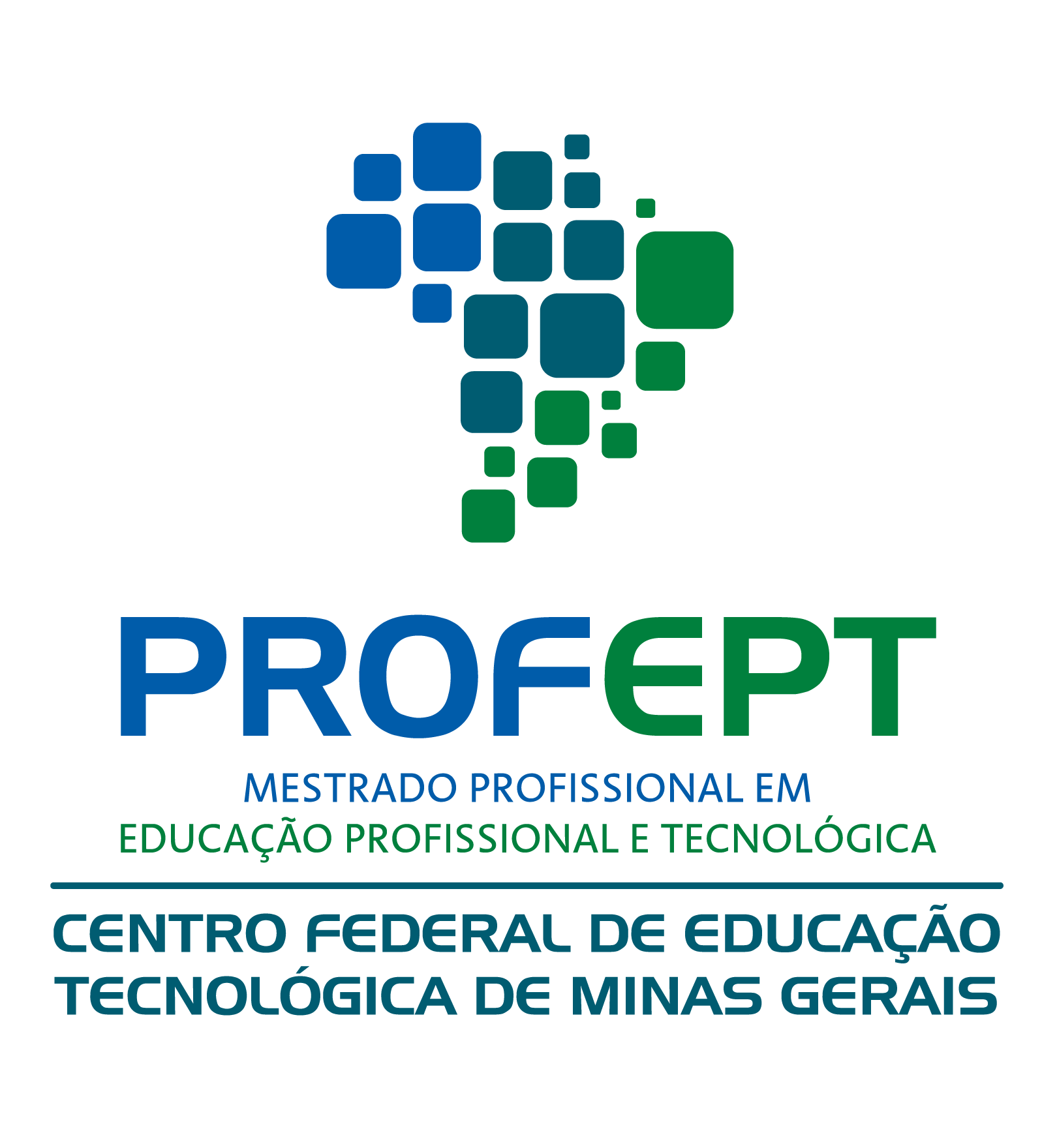 Mestrado em Educação Profissional e Tecnológica | ProfEPTCoordenação Acadêmica Nacional | CAN - Gestão 2022/2025Até 255 caracteresAté 255 caracteresFicha elaborada a partir de:Documento de Área Ensino CAPES. Disponível em: https://www.gov.br/capes/pt-br/centrais-de-conteudo/ORIENTACOES_REGISTRO_PRODUCAO_TECNICA_TECNOLOGICA_ENSINO.pdf. Acesso em 08 nov. 2022.RIZZATTI, et al. Os produtos e processos educacionais dos programas de pós-graduação profissionais: proposições de um grupo de colaboradores. ACTIO, Curitiba, v. 5, n. 2, p. 1-17, mai./ago. 2020. Disponível em:  http://profqui.sites.uff.br/wp-content/uploads/sites/334/2020/09/Artigo_Os-Prod.-Educ.-dos-PPG-profissionais.pdf. Acesso em 08 nov. 2022.Instituição Associada: Xxxxxxx xxxxDiscente: Xxxxxxx xxxxProduto/Processo Educacional: Xxxxxxx xxxxDissertação:Xxxxxxx xxxxOrientador (a): Xxxxxxx xxxxÁrea de Concentração:Xxxxxxx xxxxLinha de Pesquisa:Xxxxxxx xxxxMacroprojetoXxxxxxx xxxxPTT1: Material didático/instrucionalPTT2: Curso de formação profissionalPTT3: Tecnologia social PTT4: Software/Aplicativo PTT5: Evento OrganizadosPTT6: Relatório Técnico PTT7: AcervoPTT8: Produto de comunicação PTT9: Manual/ProtocoloPTT10: Carta, mapa ou similarSimNãoAderênciaÀ pesquisa AderênciaÀ linha de pesquisa do Programa AderênciaÁrea de concentração do Programa Ao macroprojetoReplicabilidadeO PE pode ser repetido, mesmo com adaptações, em diferentes contextos daquele em que ele foi produzido?RegistroPossibilidade de registro/depósito de propriedade intelectualIMPACTOIMPACTOAlto - PTT gerado no Programa, aplicado e transferido para um sistema, no qual seus resultados, consequências ou benefícios são percebidos pela sociedade.Médio - PTT gerado no Programa, aplicado no sistema, mas não foi transferido para algum segmento da sociedade.Baixo - PTT gerado apenas no âmbito do Programa e não foi aplicado nem transferido para algum segmento da sociedade.IMPACTO - DEMANDAIMPACTO - DEMANDADemanda espontânea Demanda contratada Demanda por concorrência (ex. Edital)IMPACTO - OBJETIVO DA PESQUISAIMPACTO - OBJETIVO DA PESQUISAExperimental Sem um foco de aplicação inicialmente definido Solução de um problema previamente identificadoABRANGÊNCIA TERRITORIALABRANGÊNCIA TERRITORIALABRANGÊNCIA TERRITORIALLocal Regional Nacional InternacionalINOVAÇÃOINOVAÇÃOINOVAÇÃOAlto teor inovativo (desenvolvido com base em conhecimento inédito).Médio teor inovativo Baixo teor inovativo Sem inovação aparenteCOMPLEXIDADE (Mais de um item pode ser marcado)COMPLEXIDADE (Mais de um item pode ser marcado)COMPLEXIDADE (Mais de um item pode ser marcado)O PE é concebido a partir da observação e/ou da prática do profissional e está atrelado à questão de pesquisa da dissertação.A metodologia apresenta clara e objetivamente a forma de aplicação e análise do PE Há uma reflexão sobre o PE com base nos referenciais teórico e teórico-metodológico empregados na respectiva dissertação.Há apontamentos sobre os limites de utilização do PE.APLICABILIDADEAPLICABILIDADEAPLICABILIDADEPE tem características de aplicabilidade a partir de protótipo/piloto, mas não foi aplicado durante a pesquisa. PE tem características de aplicabilidade a partir de protótipo/piloto e foi aplicado durante a pesquisa, exigível para o mestrado. PE foi aplicado em diferentes ambientes/momentos e tem potencial de replicabilidade face à possibilidade de acesso e descrição. ESTÁGIO DA TECNOLOGIAESTÁGIO DA TECNOLOGIAESTÁGIO DA TECNOLOGIAPiloto/protótipo Piloto/protótipo Em teste Em teste Finalizado/implantadoFinalizado/implantadoNão se aplicaNão se aplicaACESSOACESSOACESSOPE sem acesso. PE sem acesso. PE com acesso via rede fechada. PE com acesso via rede fechada. PE com acesso público e gratuito.PE com acesso público e gratuito.PE com acesso público e gratuito pela página do Programa. PE com acesso público e gratuito pela página do Programa. PE com acesso por Repositório institucional com acesso público e gratuito. PE com acesso por Repositório institucional com acesso público e gratuito. PANORAMA SOBRE A ABRANGÊNCIA E/OU A REPLICABILIDADE DO PTTDESCRIÇÃO DO TIPO DE IMPACTO DO PTTASSINATURA DOS MEMBROS DA BANCAASSINATURA DOS MEMBROS DA BANCAPresidente da bancaMembro interno ProfEPT/IAMembro externoData da defesa